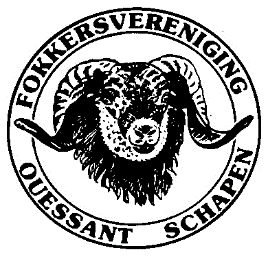 	    AANMELDINGSFORMULIERVoor het Lidmaatschap van                      Fokkersvereniging OuessantschapenDhr. /  Mevr.                  		:Voorletters en Naam	           : Adres	    			           :  Postcode				:  Woonplaats				:  Telefoonnummer      		:  E-mail adres				:  U.B.N. nummer			: 	Relatienummer RVO/BRS		:	Let op verplicht in te vullen Aantal schapen nu                          :       Zwoegervrij     			 :     JA  /   NEEBent u deelnemer zwoegerziektebestrijding bij de GD:  JA /  NEEA.V.G. formulier ingevuld                :    JA  /  NEEGeeft zich hiermee op als lid van de F.O.S. Inschrijfgeld € 6,80 eenmalig.Contributie € 28,50 per jaar incl. vaste bijdrage registratiekosten stamboekadministratie.€ 1,25 per schaap per jaar op de stallijst.Geeft d.m.v. van het invullen van dit formulier  zijn/haar naam, adres, woonplaats,tel.nr. en diergegevens te gebruiken voor publicaties binnen de vereniging en naar daarom vragende overheidsinstanties.Opzegtermijn lidmaatschap : schriftelijk 4 weken voor begin nieuw verenigingsjaar. (conform Statuten artikel 7 - einde lidmaatschap)		Datum:                                                            handtekening:Aanmeldingsformulier en A.V.G. formulier ingevuld retourneren.Stamboekbureau Haverslag     Fortmonderweg 6,  8121 SK OlstEmail: fos@stamboekouessant.nl                                             Tel.  0570- 56 32 86